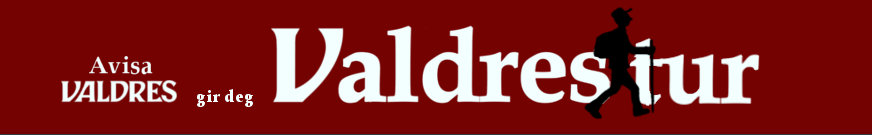 Er du avisa Valdres’ nye Turvert!?Avisa Valdres skal sette seg i førersetet for en ny tursatsning i regionen, en turportal som skal inneholde turreportasjer, turforslag og tips, turblogg, leserfoto, konkurranser m. m. Avisa Valdres` nye turportal lanseres 1.februar.Vi ønsker å samarbeide med en rekke friluftsfolk og legge opp til ukentlige fellesturer. Dette skal organiseres så enkelt som mulig, helt uten forpliktelser. Ukas turguide kan for eksempel være Ivar Brynildsen, som skal opp på Kvitmøseknatten torsdag klokken 18.00. Møt opp på Valdres videregående skule de som vil og bli med. Eller hytteeier Jon Smith som skal gå Besseggen og som gjerne vil bli kjent med flere i Valdres – møt opp og bli med. På denne måten vil vi skape en arena hvor fastboende, hytteeiere og turister blir kjent med hverandre. Det vil bli et lavterskeltilbud for alle som vil dele turopplevelsen med andre og det vil bli en fin arena for kunnskapsutveksling – for alle har sin egen topp eller tur de er «eksperter» på.  Om du skal gå, løpe, sykle eller padle – opplevelsen er ofte enda bedre når man deler den med andre.  Vil du dele spennende og minnerike turer med andre i 2015? Ta kontakt med Marit B. Kasin, journalist i avisa Valdres, og bli en del av vår nye tur- og friluftslivssatsing. Tlf: 40632157E-post: marit@avisa-valdres.no